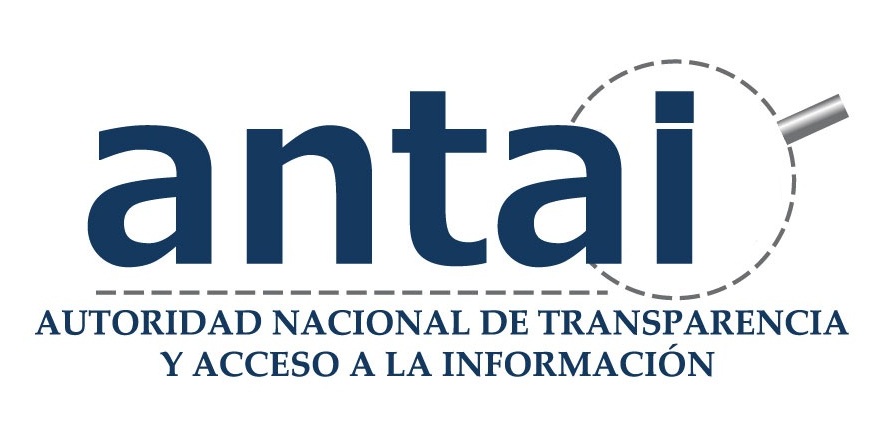 RECEPCIÓN DE DENUNCIA  DENUNCIANTE: _________________________________________No. DE CÉDULA O PASAPORTE:___________ No. DE TELÉFONO:_________No. CELULAR: _____________           		   No. DE OFICINA: _____________      CORREO ELECTRÓNICO:___________________________________   DOMICILIO: ___________________________________________________   __  DENUNCIADO:____________________________________________________ENTIDAD INVOLUCRADA:_________________________________________RECEPCIÓN DE  DENUNCIA: __Telefónica  _Escrita  Anónima __Vía web__ Personal.MOTIVO: _________________________________________________________________________________________________________________________________________DOCUMENTOS APORTADOS: ____________________________________________________________________________________________________________________RECIBIDO POR:           						FECHA: 	 NARRATIVO  DE LOS HECHOS  DENUNCIADOS________________________________________________________________________________________________________________________________________________________________________________________________________________________________________________________________________________________________________________________________________________________________________________________________________________________________________________________________________________________________________________________________________________________________________________________________________________________________________________________________________________________________________________________________________________________________________________________________________________________________________________________________________________________________________________________________________________________________________________________________________________________________________________________________________________________________________________________________________________________________________________________________________________________________________________________________________________________________________________________________________________________________________________________________________________________________________________________________________________________________________________________________________________________________________________________________________________________________________________________________________________________________________________________________________________________________________________________________________________________________________________________________________________________________________________________________________________________________________________________________________________________________________________________________________________________________________________________________________________________________________________________________________________________________________________________________________________________________________________________________________________________________________________________________________________________________________________________________________________________________________________________________________________________________________________________________________________________________________________________________________________________________________________________________________________________________________________________________________________________________________________________________________________________________________________________________________________________________________________________________________________________________________________________________________________________________________________________________________________________________________________________________________________________________________________________________________________________________SOLICITUD__________________________________________________________________________________________________________________________________________________________________________________________________________________________________________________________________________________________________________________________________________